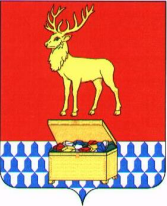 АДМИНИСТРАЦИЯКАЛАРСКОГО МУНИЦИПАЛЬНОГО ОКРУГА ЗАБАЙКАЛЬСКОГО КРАЯПОСТАНОВЛЕНИЕ28 июля 2021 года									№ 442с. ЧараОб утверждении Порядка организации мониторинга состояния системы теплоснабжения на территории Каларского муниципального округа Забайкальского краяВ соответствии с Федеральными законами от 06 октября 2003 г. № 131-ФЗ «Об общих принципах организации местного самоуправления в Российской Федерации», от 27 июля 2010 г. № 190-ФЗ «О теплоснабжении», приказом Министерства энергетики Российской Федерации от 12 марта 2013 г. № 103 «Об утверждении правил оценки готовности к отопительному периоду», пунктом 11 Положения о единой государственной системе предупреждения и ликвидации чрезвычайных ситуаций, утвержденного постановлением Правительства Российской Федерации от 30 декабря 2003 года № 794, в целях обеспечения надежного теплоснабжения потребителей на территории Каларского муниципального округа Забайкальского края, руководствуясь ст. 32 Устава Каларского муниципального округа, администрация Каларского муниципального округа Забайкальского края постановляет:1. Утвердить:1.1. Порядок организации мониторинга состояния системы теплоснабжения на территории Каларского муниципального округа Забайкальского края согласно приложению № 1.1.2. Механизм оперативно-диспетчерского управления в системе теплоснабжения Каларского муниципального округа Забайкальского края согласно приложению № 2.2. Со дня вступления в силу настоящего постановления отменить постановление администрации муниципального района «Каларский район» от 26 октября 2017 г. № 432 «Об утверждении Порядка организации мониторинга состояния системы теплоснабжения на территории муниципального района «Каларский район».3. Настоящее постановление вступает в силу на следующий день после дня его официального опубликования (обнародования) на официальном сайте Каларского муниципального округа Забайкальского края в информационно-телекоммуникационной сети  «Интернет». Глава Каларского муниципальногоокруга Забайкальского края                                                              С.А. КлимовичПриложение № 1к постановлению администрации Каларского муниципального округа Забайкальского края от 28.07.2021 № 442Порядок организации мониторинга состояния системы теплоснабжения на территории Каларского муниципального округа Забайкальского краяI. Общие положения1. Настоящий Порядок организации мониторинга состояния системы теплоснабжения на территории Каларского муниципального округа Забайкальского края (далее – Порядок) разработан в целях реализации следующих задач по организации системы мониторинга состояния жилищно-коммунального хозяйства в муниципальном районе:1.1 Проведение еженедельного анализа состояния работы объектов теплоснабжения Каларского муниципального округа Забайкальского края (далее – объекты теплоснабжения);1.2 Оперативное решение вопросов по принятию неотложных мер в целях обеспечения работы объектов теплоснабжения, обеспечивающих жизнедеятельность населения и работу социального значимых объектов, в нормальном (штатном) режиме.2. Настоящий Порядок определяет взаимодействие органов местного самоуправления, теплоснабжающих и теплосетевых организаций при осуществлении сбора и обмена информацией по вопросам:2.1 Устойчивого и надежного теплоснабжения жилищного фонда, объектов жилищно-коммунального хозяйства и социально значимых объектов на территории Каларского муниципального округа Забайкальского края;2.2 Оперативного контроля по принятию мер, необходимых для обеспечения работы объектов теплоснабжения, обеспечивающих жизнедеятельность населения и работу социально значимых объектов, в нормальном (штатном) режиме.3. Для выполнения задач, указанных в пункте 1 настоящего Порядка:3.1 Руководители предприятий и управляющих компаний жилищно-коммунального комплекса Каларского муниципального округа Забайкальского края назначают должностных лиц, ответственных за сбор и представление сведений о текущем состоянии объектов теплоснабжения, о нарушениях в работе, произошедших на системах, обеспечивающих жизнедеятельность населения и работу социально значимых объектов в единую дежурно-диспетчерскую службу Каларского муниципального округа Забайкальского края (далее – ЕДДС);3.2 Должностные лица, ответственные за сбор и предоставление информации о состоянии системы теплоснабжения:а) ежедневно, в том числе в выходные и праздничные дни, уточняют данные о текущем состоянии объектов теплоснабжения и осуществляют передачу сведений в ЕДДС в телефонном режиме, включая сведения: о соблюдении температурного графика работы на источниках теплоснабжения; о наличии нормативных запасов топлива в котельных;б) не менее чем за 2 суток информируют ЕДДС обо всех планируемых ремонтных работах, связанных с ограничением или прекращением теплоснабжения потребителей;в) при возникновении повреждений на объектах теплоснабжения незамедлительно сообщают в ЕДДС и представляют информацию по форме, установленной приложение к настоящему Порядку;г) ежедневно до 17:00 часов уточняют данные о текущем состоянии объектов теплоснабжения и осуществляют передачу сведений в ЕДДС об оставшихся не устраненных повреждениях на объектах жизнеобеспечения населения на следующие сутки;д) по факту повреждения (аварии) информация направляется должностным лицом, ответственным за сбор и предоставление информации о состоянии системы теплоснабжения на территории Каларского муниципального округа Забайкальского края в ЕДДС немедленно, далее по состоянию до 08:00 часов, 14:00 часов, 17:00 часов;е) после завершения работ по устранению повреждений представляют информацию в ЕДДС о времени устранения и выхода на заданный режим работы.3.3 Диспетчер ЕДДС действует в соответствии с алгоритмом действий при обмене информацией с дежурными сменами экстренных оперативных служб района при получении сообщения о возникновении ЧС (авария (неисправность) на тепловых сетях, системах водоснабжения и канализации).Приложениек порядку организации мониторинга состояния системы теплоснабжения на территории Каларского муниципального округа Забайкальского края ФОРМАинформации о нарушениях теплоснабжения потребителей и проведении аварийно-восстановительных работИнформация о повреждениях на объектах ЖКХ и проведении аварийно-восстановительных работ ______________________________________________						(наименование муниципального образования)Информация направляется должностным лицом, ответственным за сбор и предоставление информации о состоянии системы теплоснабжения на территории Каларского муниципального округа Забайкальского края, в ЕДДС немедленно по факту повреждения, далее по состоянию на 08:00 часов, 14:00 часов, 17:00 часов и по завершении аварийно-восстановительных работ.Приложение № 2к постановлению администрации Каларского муниципального округа Забайкальского края от 28.07.2021 № 442Механизм оперативно-диспетчерского управления в системе теплоснабжения Каларского муниципального округа Забайкальского края1. Общие положения1.1 Механизм оперативно-диспетчерского управления в системе теплоснабжения на территории Каларского муниципального округа Забайкальского края определяет взаимодействие ЕДДС, оперативно-диспетчерских служб теплоснабжающих, теплосетевых организаций и потребителей тепловой энергии по вопросам теплоснабжения.1.2 Основной задачей указанных организаций является обеспечение устойчивой и бесперебойной работы тепловых сетей и систем теплопотребления, поддержание заданных режимов теплоснабжения, принятие оперативных мер по предупреждению, локализации и ликвидации аварий на теплоисточниках, тепловых сетях и системах теплопотребления. 1.3 Все теплоснабжающие, теплосетевые организации, обеспечивающие теплоснабжение потребителей, должны иметь круглосуточно работающие оперативно-диспетчерские и аварийно-восстановительные службы. В организациях, штатными расписаниями которых такие службы не предусмотрены, обязанности оперативного руководства возлагаются на лицо, определенное соответствующим приказом.1.4 Общую координацию действий оперативно-диспетчерских служб по эксплуатации локальной системы теплоснабжения осуществляет теплоснабжающая организация, по локализации и ликвидации аварийной ситуации – оперативно диспетчерская службы или администрация той организации, в границах эксплуатационной ответственности которой возникла аварийная ситуация.1.5 Для проведения работ по локализации и ликвидации аварий каждая организация должна располагать необходимыми инструментами, механизмами, транспортом, передвижными сварочными установками, аварийным восполняемым запасом запорной арматуры и материалов. Объем аварийного запаса устанавливается в соответствии с действующими нормативами, место хранения определяется руководителями соответствующих организаций. Состав аварийно-восстановительных бригад, перечень машин и механизмов, приспособлений и материалов утверждается главным инженером организации.2. Взаимодействие оперативно-диспетчерских и аварийно-восстановительных служб при возникновении и ликвидации аварий на источниках энергоснабжения, сетях и системах энергопотребления2.1 При получении сообщения о возникновении аварии, отключении или ограничении энергоснабжения потребителей диспетчер соответствующей организации принимает оперативные меры по обеспечению безопасности на месте аварии (ограждение, освещение, охрана и др.) и действует в соответствии с инструкцией по ликвидации аварийных ситуаций и немедленно сообщает в службу ЕДДС. При необходимости диспетчер организует оповещение администрации Каларского муниципального округа Забайкальского края.2.2 О возникновении аварийной ситуации, принятом решении по ее локализации и ликвидации диспетчер немедленно сообщает по имеющимся у него каналам связи руководству организации, диспетчерам организаций, которым необходимо изменить или прекратить работу своего оборудования и коммуникаций, диспетчерским службам потребителей.2.3 Решение об отключении систем горячего водоснабжения принимается теплоснабжающей (теплосетевой) организацией по согласованию с администрацией Каларского муниципального округа Забайкальского края.2.4 Решение о введении режима ограничения или отключения тепловой энергии абонентов принимается руководством теплоснабжающих, теплосетевых организаций по согласованию с администрацией Каларского муниципального округа Забайкальского края.2.5 Команды об отключении и опорожнении систем теплоснабжения и теплопотребления проходят через соответствующие диспетчерские службы.2.6 Отключение систем горячего водоснабжения и отопления, последующее заполнение и включение в работу производятся силами оперативно-диспетчерских и аварийно-восстановительных служб владельцев зданий в соответствии с инструкцией, согласованной с энергосберегающей организацией.2.7 В случае, когда в результате аварии создается угроза жизни людей, разрешения оборудования, коммуникаций или строений, диспетчеры (начальники смен теплоисточников) теплоснабжающих и теплосетевых организаций отдают распоряжение на вывод из работы оборудования без согласования, но с обязательным немедленным извещением ЕДДС (в случае необходимости) перед отключением и после завершения работ по выводу из работы аварийного тепломеханического оборудования или участков тепловых сетей.2.8 Лицо, ответственное за ликвидацию аварии, обязано:- вызвать при необходимости через диспетчерские службы соответствующих представителей организаций и ведомств, имеющих коммуникации, сооружения в месте аварии, согласовать с ними проведение земляных работ для ликвидации аварии;- организовать выполнение работ на подземных коммуникациях и обеспечивать безопасные условия производства работ;- информировать по завершении аварийно-восстановительных работ (или какого-либо этапа) соответствующие диспетчерские службы для восстановления рабочей схемы, заданных параметров теплоснабжения и  подключения потребителей в соответствии с программой пуска. 2.9 Организации и предприятия всех форм собственности, имеющие свои коммуникации или сооружения в месте возникновения аварии, обязаны направить своих представителей по вызову диспетчера теплоснабжающей организации или ЕДДС для согласования условий производства работ по ликвидации аварии в течение 2 часов в любое время суток.3. Взаимодействие оперативно-диспетчерских служб при эксплуатации систем энергосбережения3.1 Ежедневно после приема смены, а также при необходимости в течение всей смены диспетчеры (начальники смены) теплоснабжающих и теплосетевых организаций осуществляют передачу диспетчеру ЕДДС оперативной информации: о режимах работы теплоисточников и тепловых сетей; о корректировке режимов работы энергообъектов по фактической температуре и ветровому воздействию, об аварийных ситуациях на вышеперечисленных объектах, влияющих на нормальный режим работы системы теплоснабжения.3.2 Администрация Каларского муниципального округа Забайкальского края, ЕДДС осуществляют контроль за соблюдением энергоснабжающими организациями утвержденных режимов работы систем теплоснабжения.3.3 Для подтверждения планового отключения (изменения параметров теплоносителя) потребителей, диспетчерские службы теплоснабжающих и теплосетевых организаций информируют администрацию Каларского муниципального округа Забайкальского края, ЕДДС и потребителей за пять дней до намеченных работ.3.4 Планируемый вывод в ремонт оборудования, находящегося на балансе потребителей, производится с обязательным информированием ЕДДС за 10 дней до намеченных работ, а в случае аварии – немедленно.3.5 При проведении плановых ремонтных работ на водозаборных сооружениях, которые приводят к ограничению или прекращению подачи холодной воды на теплоисточники Каларского муниципального округа Забайкальского края, диспетчер организации, в ведении которой находятся данные водозаборные сооружения, должен за 10 дней сообщить диспетчеру соответствующей энергосберегающей организации, администрации Каларского муниципального округа Забайкальского края и ЕДДС об этих отключениях с указанием сроков начала и окончания работ.3.6 При проведении плановых или аварийно-восстановительных работ на электрических сетях и трансформаторных подстанциях, которые приводят к ограничению или прекращению подачи электрической энергии на объекты системы теплоснабжения, диспетчер организации, в ведении которой находятся данные электрические сети и трансформаторные подстанции, должен сообщать, соответственно, за 10 дней или немедленно диспетчеру соответствующей теплоснабжающей или теплосетевой организации и ЕДДС об этих отключениях с указанием сроков начала и окончания работ.3.7 В случаях понижения температуры наружного воздуха до значений, при которых на теплоисточниках системы теплоснабжения не хватает теплогенерирующих мощностей, диспетчер теплоснабжающей организации по согласованию с администрацией Каларского муниципального округа Забайкальского края вводит ограничение отпуска тепловой энергии потребителям, одновременно извещая об этом ЕДДС.3.8 Включение новых объектов производится только по разрешению Федеральной службы по экологическому, технологическому и атомному надзору (Ростехнадзор) и теплоснабжающей организации с одновременным извещением ЕДДС.3.9 Включение объектов, которые выводились в ремонт по заявке потребителей, производится по разрешению персонала теплоснабжающих и теплосетевых организаций по просьбе ответственного лица потребителя, указанного в заявке. После окончания работ по заявкам оперативные руководители вышеуказанных предприятий и организаций сообщают ЕДДС время начала включения.4. Техническая документация4.1 Документами, определяющими взаимоотношения оперативно-диспетчерских служб теплоснабжающих, теплосетевых организаций и абонентов тепловой энергии, являются:- настоящее Положение;- действующая нормативно-техническая документация по технике безопасности и эксплуатации теплогенерирующих установок, тепловых сетей и теплопотребляющих установок;- внутренние инструкции, касающиеся эксплуатации и техники безопасности этого оборудования, разработанные на основе настоящего Положения, с учетом действующей нормативно-технической документации;- утвержденные техническими руководителями предприятий схемы систем теплоснабжения, режимные карты работы тепловых сетей и  теплоисточников.Внутренние инструкции должны включать детально разработанный оперативный план действий при авариях, ограничениях и отключениях потребителей при временном недостатке тепловой энергии, электрической мощности или топлива на источниках теплоснабжения.К инструкциям должны быть приложены схемы возможным аварийных переключений, указан порядок отключения горячего водоснабжения и отопления, опорожнения тепловых сетей и систем теплопотребления зданий, последующего их заполнения и включения в работу при разработанных вариантах аварийных режимов, должна быть определена организация дежурств и действий персонала при усиленном и внерасчетном режимах теплоснабжения. Конкретный перечень необходимой эксплуатационной документации в каждой организации устанавливается ее руководством.4.2 Теплоснабжающие, теплосетевые организации, потребители, ЕДДС ежегодно до 1 января обмениваются списками лиц, имеющих право на ведение оперативных переговоров. Обо всех изменениях в списках организации должны своевременно сообщать друг другу. ____________________№ п/пСодержаниеИнформация1.Наименование предприятия (управляющей компании)2.Дата и время повреждения3.Наименование объекта, его местонахождение4.Характеристика повреждения (отключение, ограничение)5.Причина повреждения6.Балансовая принадлежность поврежденного объекта7.Количество отключенных потребителей, в т.ч.:здания и сооружения (в т.ч. жилые);социально значимые объекты;население;объекты жизнеобеспечения8.Примерная численность граждан, пострадавших во время повреждения9.Температура наружного воздуха на момент возникновения нарушения, прогноз на время устранения10.Меры, принятые или планируемые для локализации и ликвидации аварии, в т.ч. с указанием количества бригад и их численности, техники. Необходимость привлечения сторонних организаций для устранения повреждения11.Организация – исполнитель работ12.Планируемые дата и время завершения работ13.Ответственное должностное лицо за проведение аварийно-восстановительных работ, контактный телефон